SART Monthly Webinar 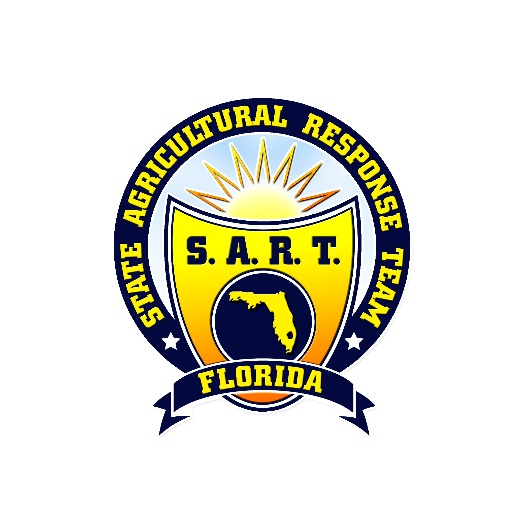 Wednesday, November 15th, 202310:00am – 11:00amPlease join meeting from your computer, tablet, or smartphone.Microsoft Teams meetingAgenda10:00    Call to Order and Regular Business – Emily Nolen (FDACS) and LeiAnna Tucker (FDACS)Current In-Kind Partner ContributionsIncident Command System (ICS) Training Opportunities Reminder: Review SART Partner Contact List for UpdatesFDOT Weight Waiver for Agricultural Commodities – Extended date Dec. 23, 2023Commissioner Wilton Simpson Applauds Florida Legislature for Prioritizing Hurricane Idalia Recovery Efforts for Agriculture (govdelivery.com)10:15	UF Shelter Medicine: Shelter List and Coordination Update- Keegan Spera (UF/SMP)  10:20	Upcoming Trainings Update – Emily Nolen (FDACS) and LeiAnna Tucker (FDACS)10:25   2024 Full Scale Exercise Update and Discussion – Emily Nolen (FDACS)10:50   SART Partner Updates Lightning Round and Roll Call – AllNext SART In -Person Quarterly Meeting: Monday, December 18th, 2023 Southeastern Livestock Pavilion (Ocala)10:00am – 12:00pm